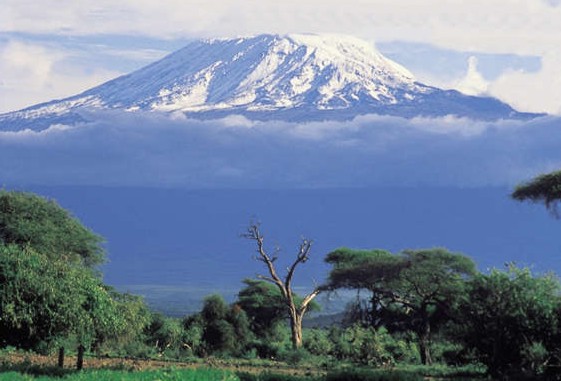      From the Roof of Africa      				Sisters of Notre Dame                            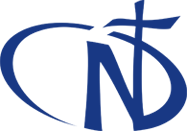 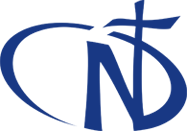 				Holy Spirit General Delegation			    July 2020        Newsletter    Volume 12    #2Part II Special Edition25th Anniversary of Arrival in Buseesa, UgandaThe first part of our July 2020 newsletter, ended with the introduction to Sister Mary Margaret Droege’s book on the history of Uganda.  It seemed fitting to extend our newsletter into Part II as July 13th marked the 25th Anniversary of the arrival of our Sisters in the new mission in Uganda.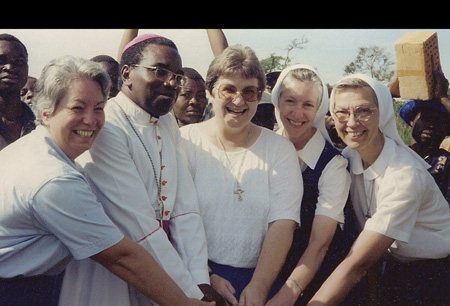 It all began so many years ago with an invitation, a dream, and a reality.  When theinvitation came to begin a mission in Uganda,Sister Mary Margaret Droege from theProvince of the Immaculate Heart of Mary andSister Mary Amy Hauck from Rosa Mystica Province accepted it with eagerness and perhaps a little trepidation.  Here was an invitation to a new country, culture, language and all that embracing a new mission might entail.  But nevertheless, the invitation was accepted and the first volunteers were named:  Sister Mary Delrita Glaser and Sister Mary Janet Stamm from the Province of the Immaculate Heart of Mary in Covington, Kentucky and Sister Jane Marie McHugh and Sister Margaret Mary Scott from Rosa Mystica Province in Thousand Oaks, California.  And so the story began!The four Sisters arrived on July 13, 1995 and were greeted and welcomed by the late Bishop Deogratias Byabazaire.wagon 	  O           July  2020  Newsletter  Part II     Volume 12     #2    Page 2Sister Mary Margaret Droege, SND in the 25th Anniversary book of the Holy Spirit General Delegation:   I’m not much of a risk-taker, so accepting a mission in Uganda took all I had: courage, determination, and above all, trust in God.  As the Provincial Superior in Covington, Kentucky, one of the great gifts God gave me at that time was Sister Mary Amy, the Provincial Superior in Thousand Oaks, California.  She could be more positive when I felt heavy; she could laugh when things were tense; she saw the big picture and I was more the detail person.  We were a good team.  We were able to get through: (1) the shock of having to build a rectory before we even began the construction of the convent; (2) the 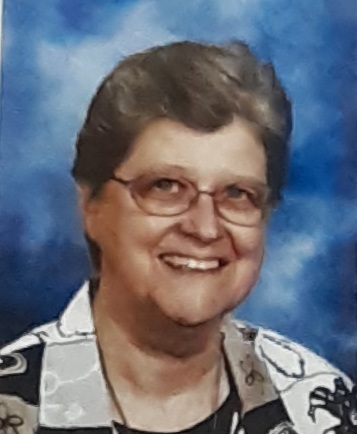     Sister Mary Amy Hauck, SND wrote: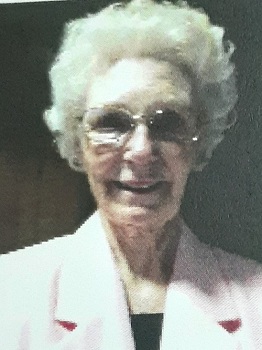 Buseesa was/is always a place of joy. On our very first visit, the people welcomed us with genuine joy and simplicity of heart. Each time I returned to visit, I sensed this same joy in all the people and in the Sisters.  My heart celebrated and I still give thanks.	In 1990 we all heard the call from St Pope John Paul to come together and share what we have with the African continent—one that is so rich in many but                 ways,        desperately in need of education. Since at the time of the Chapter we shared a 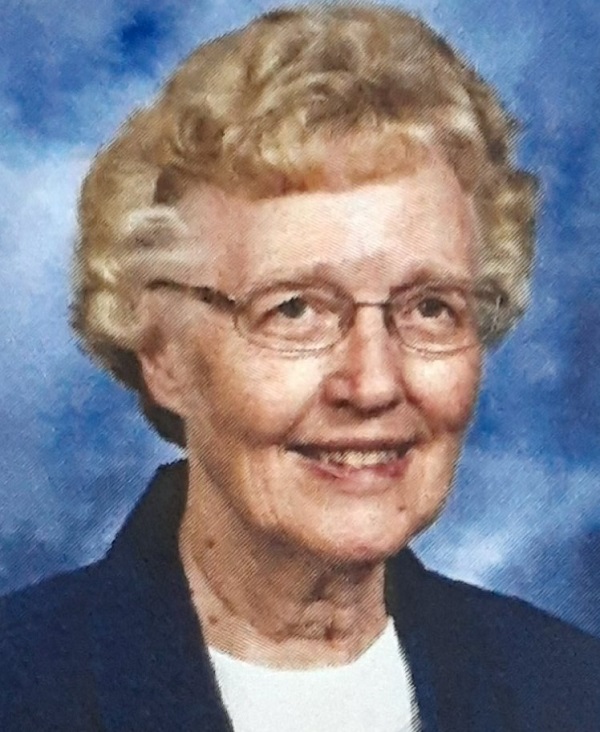 wagon 	  O           July  2020  Newsletter Part II          Volume 12     #2    Page 3Our mission in Uganda would never have been possible without the tremendous support of our  General Administration in Rome, Italy, from our Sisters coming from various Province who came as missionaries to Uganda, from the financial support from various Provinces themselves, as well as from our benefactors from around the world!How to capture what took place in those early years is quite challenging.  The welcome at the time of their arrival in the parish was unforgettable.   People gathered for the blessing of the convent, which was not really completed.  The Bishop, Sisters, and Christians gathered under the trees in the compound of the Buseesa Primary School and the Sisters were given their “pet names,” (special names given by the elder of the parish:) Sister Mary Janet Amooti, Sister Mary Delrita Atwooki, Sister Jane Marie Akiiki, and Sister Margaret Mary Ateenyi.  This is then how you would be greeted by the Christians when passing on the roadside, showing your acceptance by them.Moving into the new convent and unpacking of all the boxes the Sisters brought with them took time.  Eventually, the first Mass in the temporary chapel took place and the handmade wooden tabernacle became a home for the Blessed Sacrament.  Moving, settling in, along with all the crosses and hardships as well as joys and gifts, were all part of our new home in Buseesa.  Eventually the site for St. Julie Model Primary Boarding School was identified and preliminary blueprints were made for Hoima Construction Company.  Since our school construction would take time, the four pioneer Sisters helped by teaching at the government school near the convent. Along with this came the preparation for the compound, planting banana trees and beans, and digging a bore hole for water.  This was followed by the construction of a chicken house so that the chickens could produce eggs, the installation of radio call equipment since there were no computers or basic electricity and finally, the purchasing of a vehicle.  By September of 1996, the groundbreaking for our new school began. During the year 1997, the community was finally able to secure a computer, extra solar panels to provide power and equipment for email service.  The Sisters began visiting the villages in order to test children for their entrance to our school. Travel on the dirt roads was challenging especially when it rained, but soon the number of applicants would be identified and excitement could be heard in our convent with the anticipation of a new school year to begin in 1998.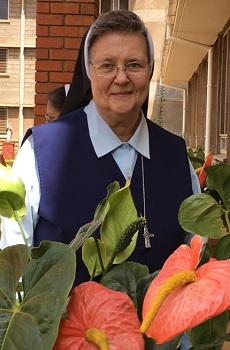 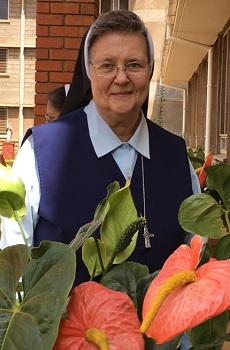 In January of 1998, Sister Mary Annete Adams from Christ the King Province in Chardon arrived, was welcomed by the parish and given her pet name of Abwooli.  Now all was in readiness, at least almost, to open the new school year.  After Sister settled in, the Sisters went to our school to spur on the workers since our boarders would soon arrive.  Being in Buseesa, without easy access to roads, etc., meant that our students would all be boarders.  Starting small, the Sisters began with only 1 class of students in P3 that is “Grade 3.”  Each year a new Class 3 was added and that was the beginning of so much more that followed.Opening the school in 1998 with Sister Jane Marie as the first Head Teacher was a great new beginning.    The school continued to grow under her leadership and soon St. Julie’s School had a waiting list for entrance. There were many challenges with having small children as boarders, but thewagon 	  O           July  2020  Newsletter   Part II        Volume 12     #2    Page 4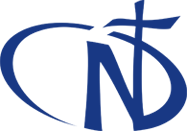 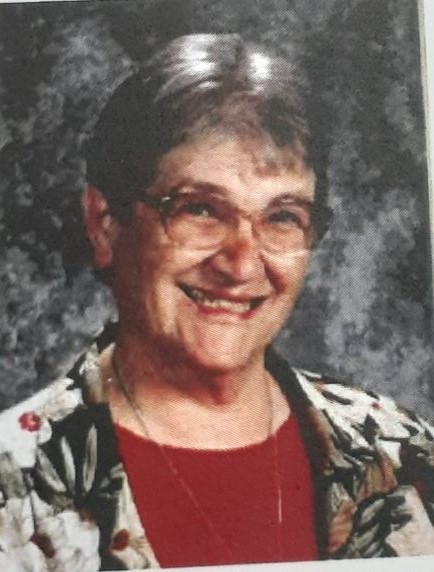 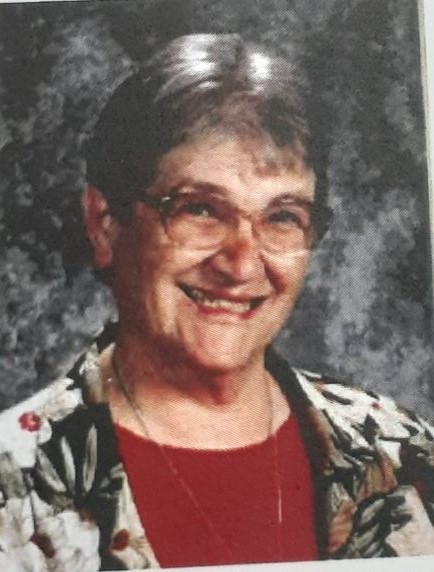 challenge was met.  Great teachers helped make a name for the school. After Sister Jane Marie returned to the States, the school continued underthe leadership of Sister Cristina Marie, then Sister Mary Paulynne, followed by Sister Mary Colette and now Sister Mary Rozaria Katusabe.  A nurseryschool was also added to the existing school with Sisters Mary Juliet Namataas Head Teacher, followed by Sister Mary Sunday and now Sister Sicholastica Marie is the Head Teacher.Within the next few years, the Sisters visited schools and parishes and began the Come and See Programme to welcome young women to join our Congregation.  As Formator, Sister Mary Annete welcomed our first Candidates in formation in 2001, and in 2004 travelled with them to Tanzania to begin their Postulancy; this led to so much growth in our mission.  Beginning with our first few Candidates in 2001, we now have in 2020 a total of nine Senior Professed from Uganda, 17 Temporary Professed, nine Novices and five Postulants.  God has really blessed all our efforts in vocation promotion and sustained our Sisters in their vocation.  From our school, four young men were ordained Priests in the Hoima Diocese, two young women from our school became Sisters of Notre Dame and one young woman joined the Daughters of St. Therese of the Child Jesus known as the Banyatereza Sisters.How could we not rejoice at this time of our 25th Anniversary of beginning in Uganda! In 2001, Sister Mary Paulynne Tubick arrived from Thousand Oaks, California and Sister Maria Bernarde from Muelhausen, Germany. Then in 2002, Sisters Mary Rita Geoppinger and Anita Marie Stacy arrived from Covington, Kentucky.  In 2006, Sisters Mary Judith Averbeck arrived from Covington and Antoinette Marie Moon from California.  This increase in missionaries did much to enhance the programme in our school and mission and gave an impetus to begin leadership training among our African Sisters.  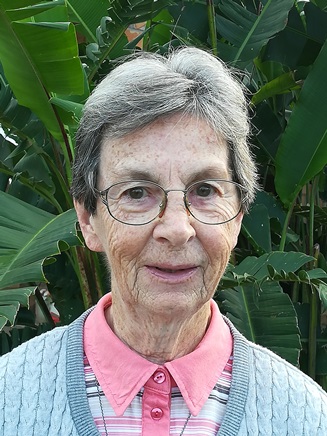 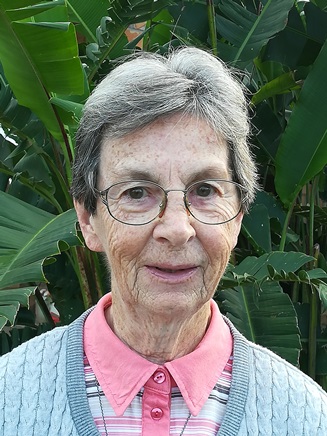 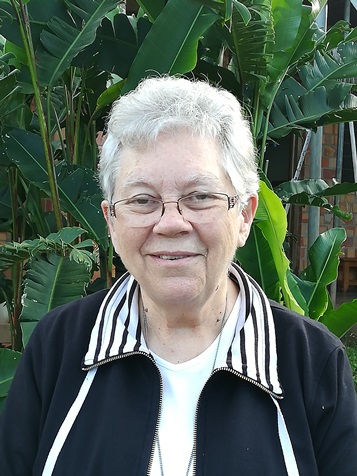 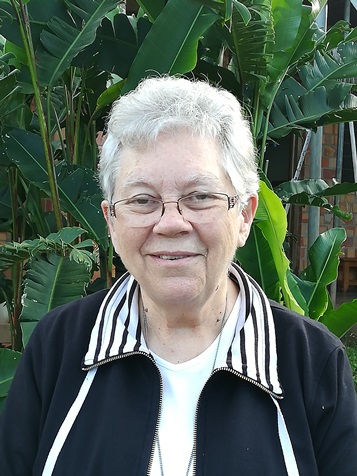 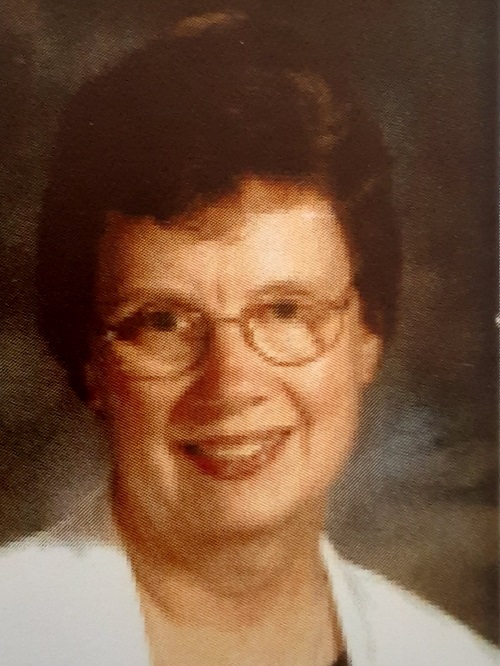 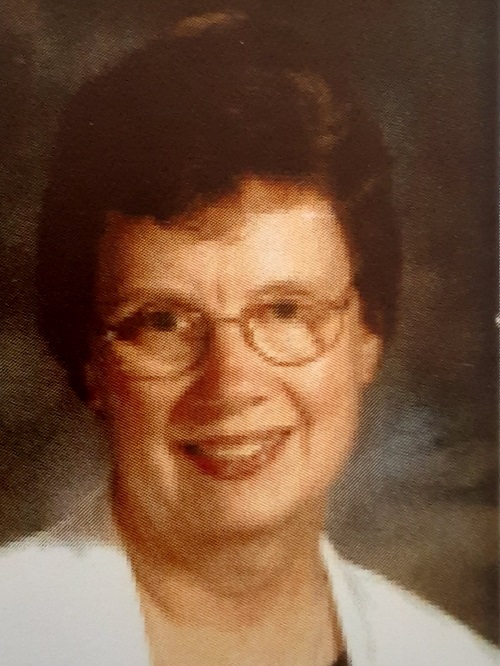 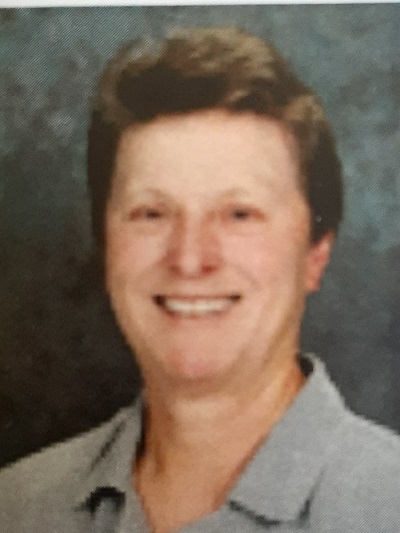 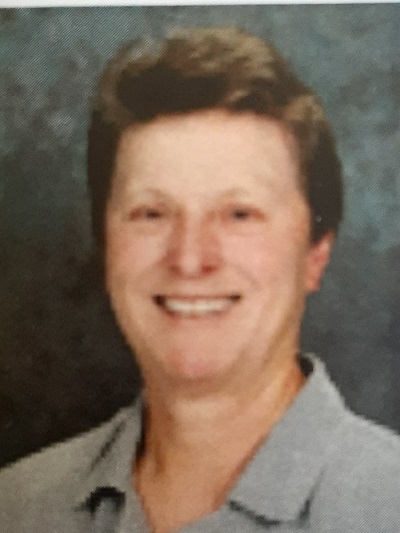   Sister Mary Paulynne	       Sister Mary Judith		Sister Antoinette Marie          Sister Maria Bernarde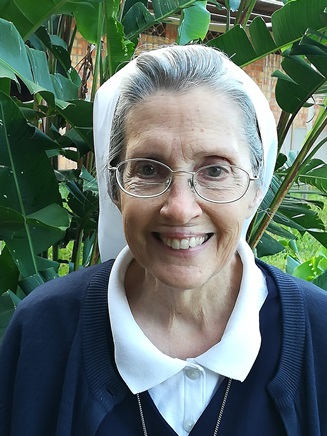 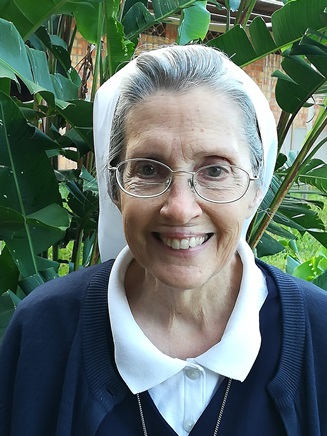 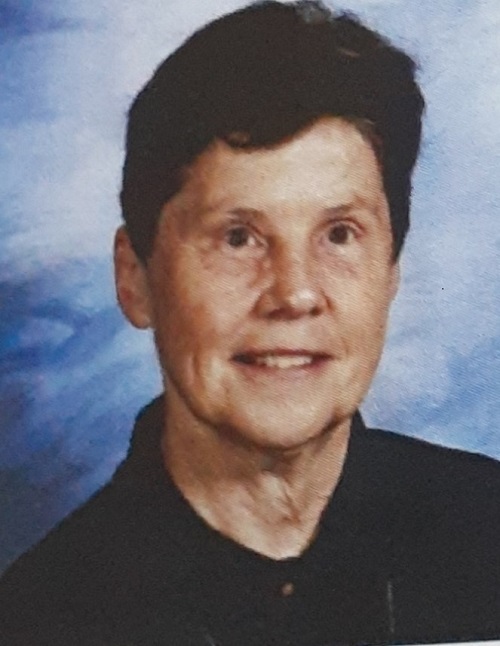 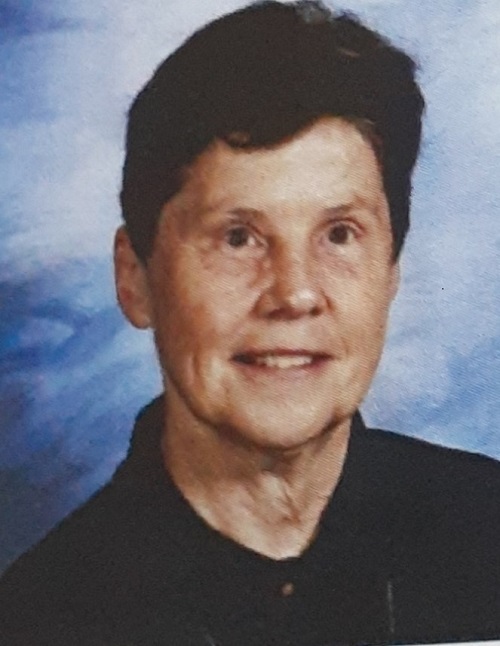 Our new convent was opened in April of 2009 in Lyamutundwe/Mpala, Uganda and became the house of studies for our student Sisters.wagon 	  O           July  2020  Newsletter  Part II         Volume 12     #2    Page 5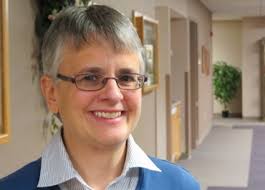 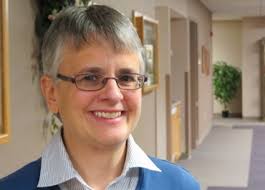 By 2014, with the arrival of Sister Mary Tina Petrick from the Province of Mary Immaculate, Toledo, Ohio, our Notre Dame Nursery School began.  What a tremendous impact this little school had on ourmission, and the great work that Sister Mary Tina did made it shine!When Sister Mary Tina returned to the States, the nursery school continues under the leadership of Sister Mary Annet Namakula.With the beginning of a joined Unit, including Uganda, Kenya and Tanzania, our vocations increased and we could offer so much more to the people of God in all three countries.  What joy we will have in 2020 as our new administrative team of the Sisters of Notre Dame will be from among our African SistersSurely this short history does not say it all, but coming to visit us will help you have a better understanding of the life and culture of these wonderful people.  We want to thank all our Sisters who played such an important role in bringing our Uganda mission to fruition and for all our African Sisters who will continue the legacy begun in 1995.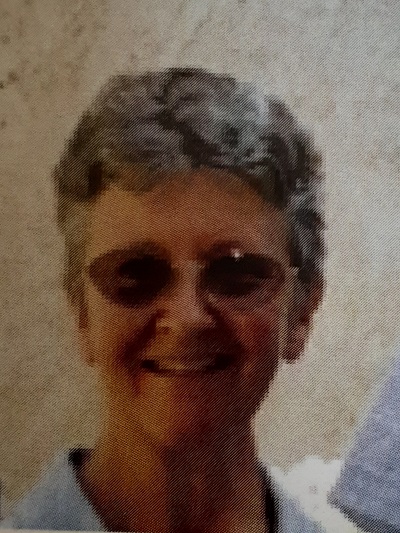 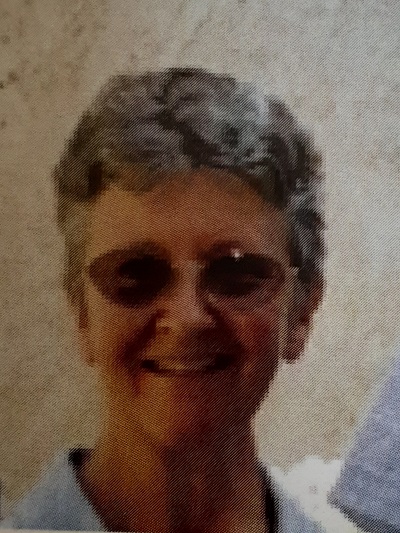 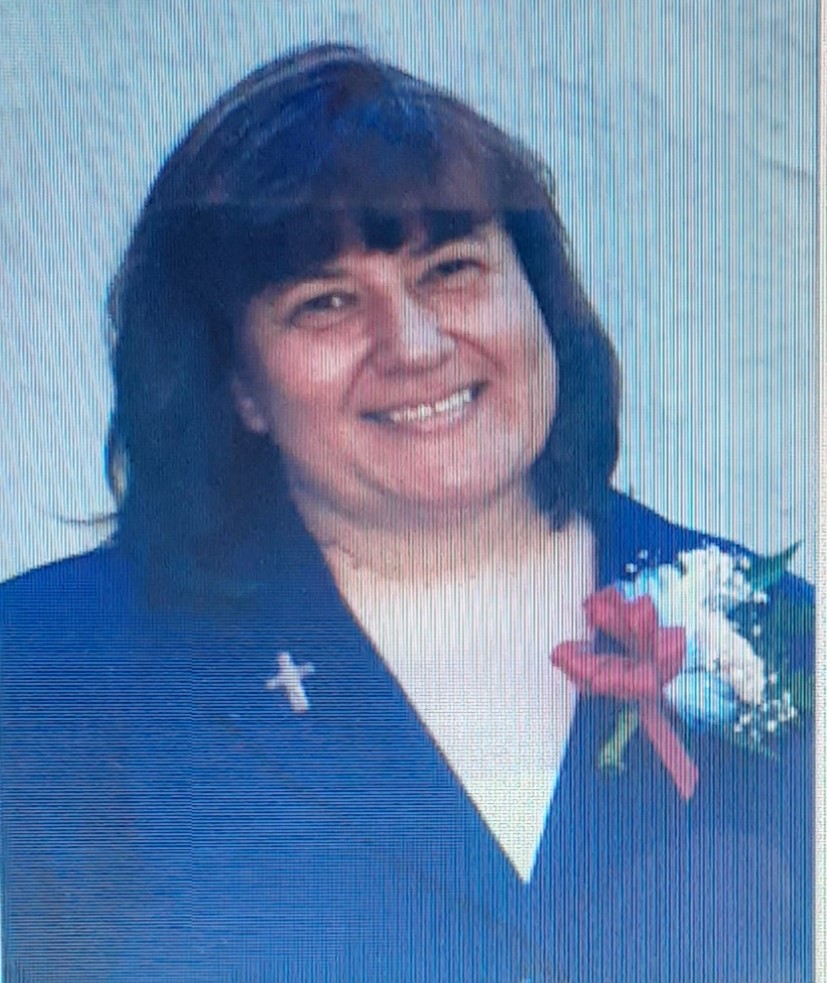 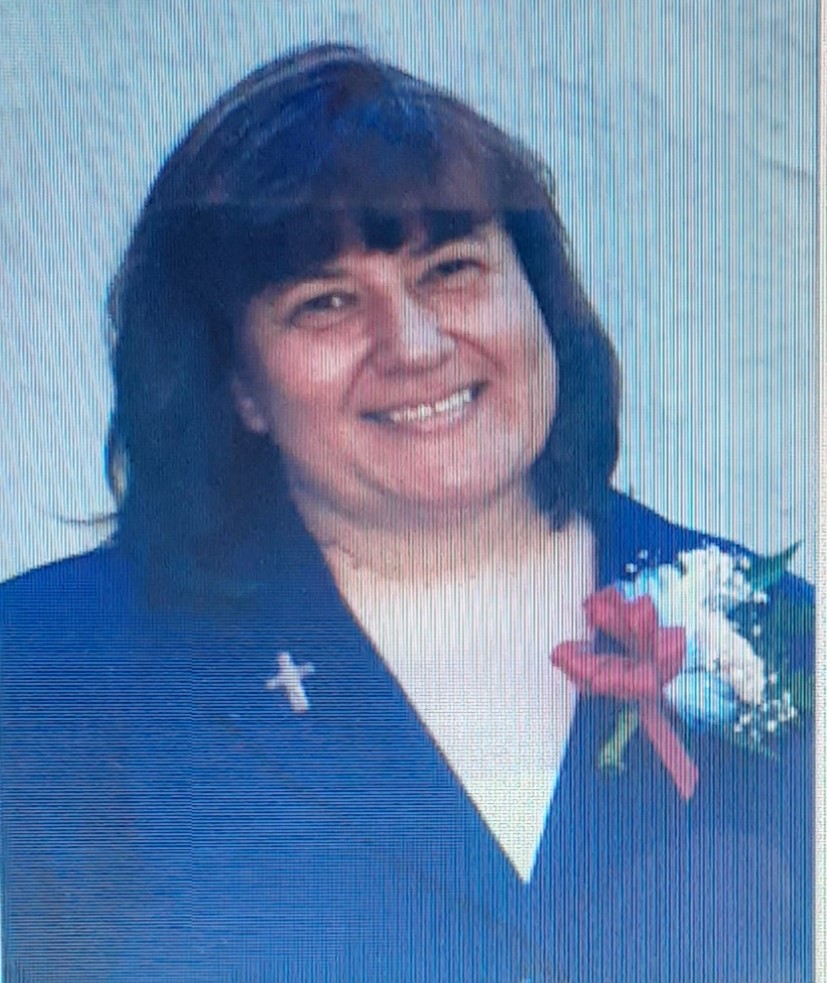 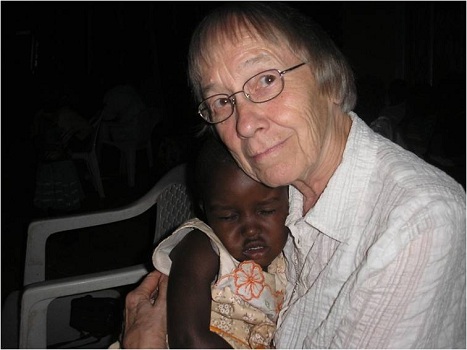 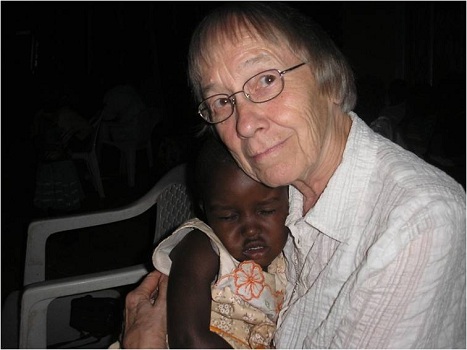 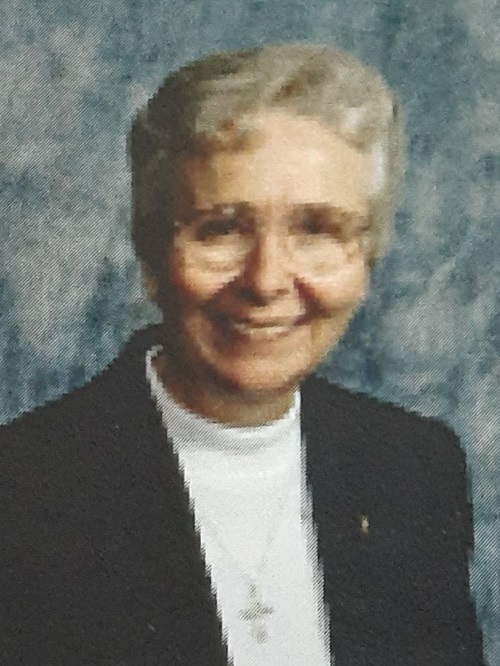 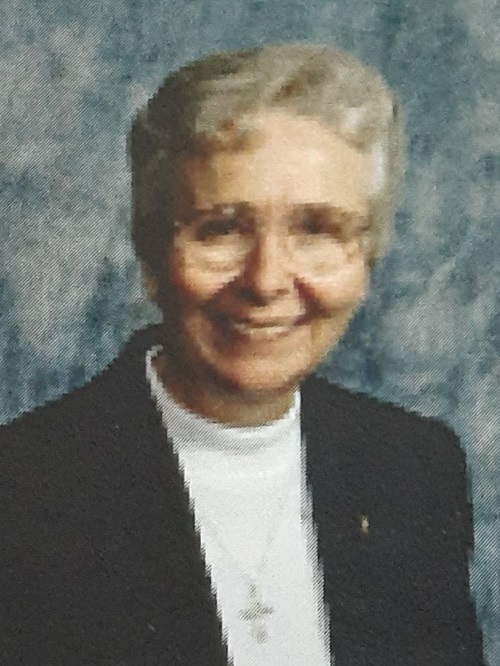    Sister Cristina Marie              Sister Maria Ruthilde              Sister Mary Regina              Sister Mary BernadetteSince beginning in 1995, the following Provincial Superiors, including Sisters Mary Margaret Droege and Amy Hauck who are pictured on the first page, have given tremendous support and leadership to the mission.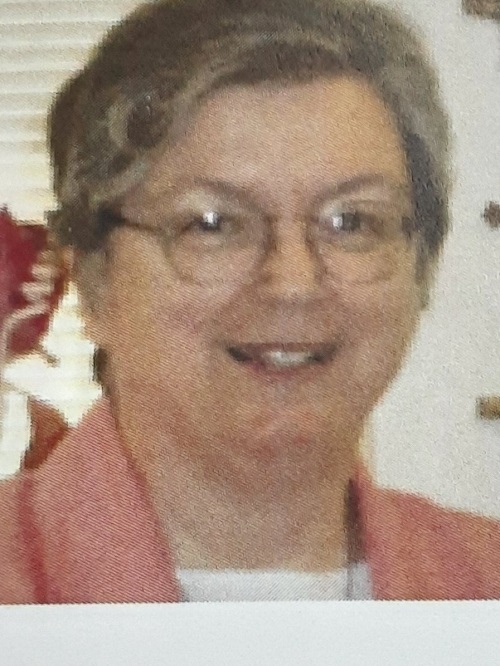 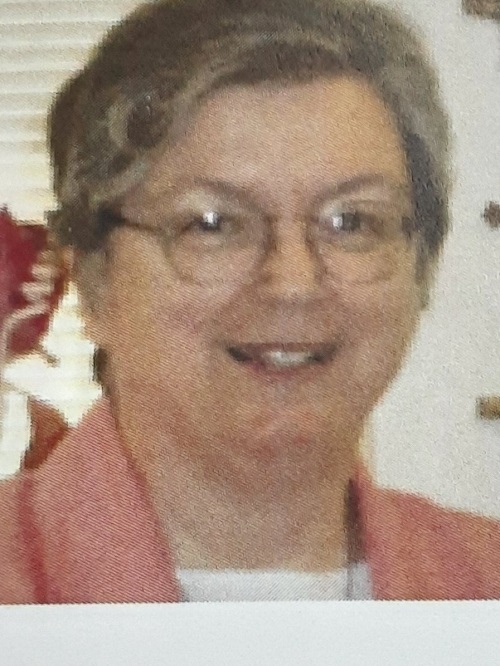 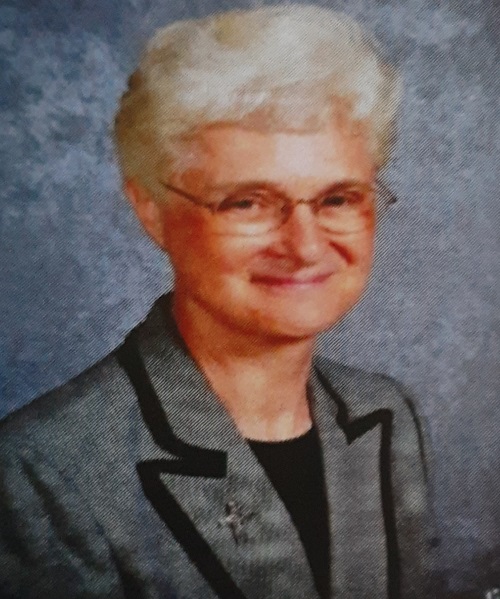 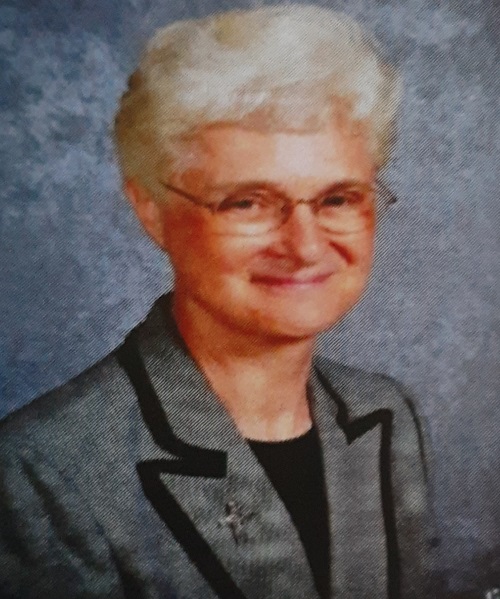 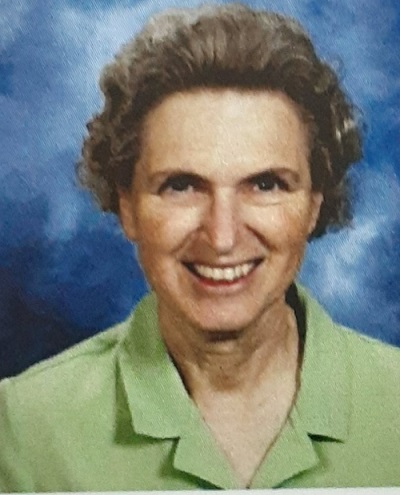 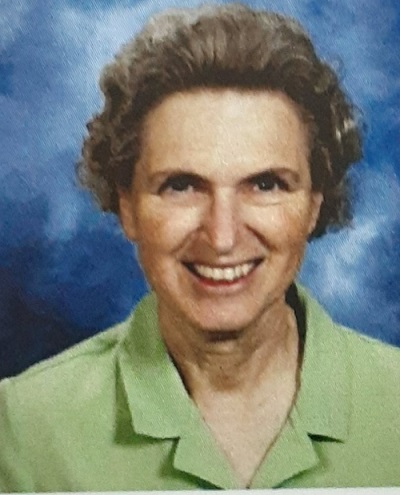 Sister Mary Anncarla Costello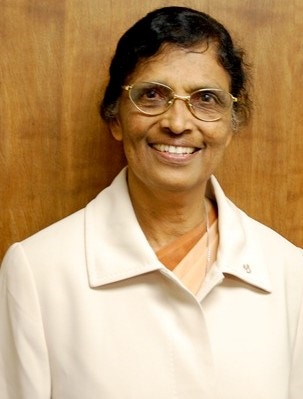 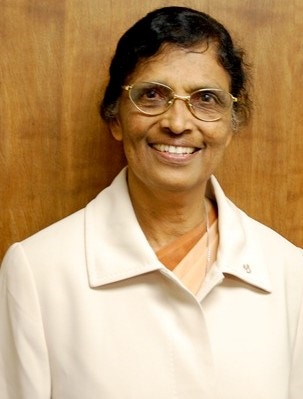                                            Sister Mary Shauna Bankemper            Sister Mary Ethel ParrottAfter Sister Mary Joell completed her term of office, 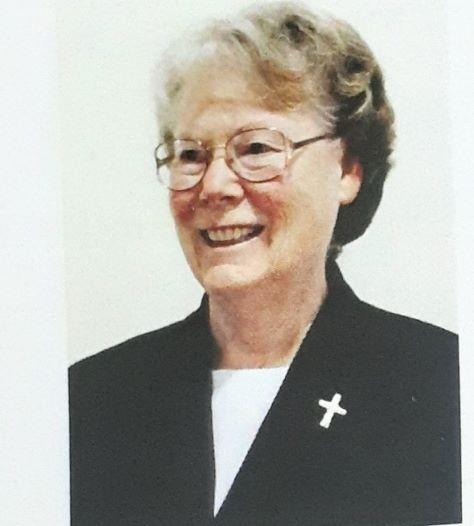 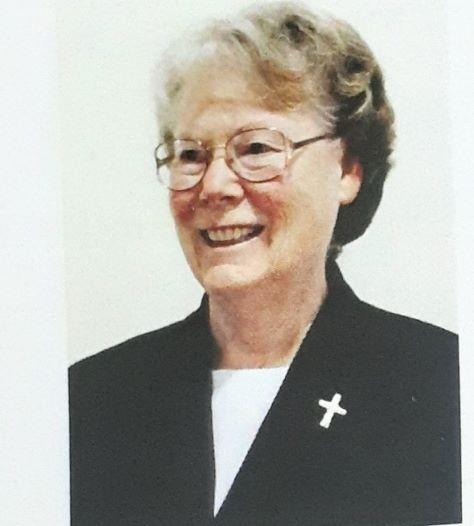 Sister Mary Sujita was the next Superior General and was very supported of the mission.  While Sister Mary Kristin was one of the Provincial Superiors during the time of the mission and gave tremendous support to the mission, she is presently our Superior General and continues with her supportive leadership.Sister Mary Sujita										      Sister Mary Kristinwagon 	  O           July  2020  Newsletter  Part II         Volume 12     #2    Page 6On the day of celebrating the 25th Anniversary, the Parish Priest in Buseesa, Uganda, Fr. Godfrey Tuhairwe, offered a special Mass for the Sisters and gave a wonderful homily about the gift of the Sisters of Notre Dame and their ministry to the parish, school and surrounding area. 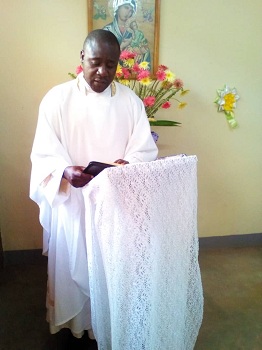 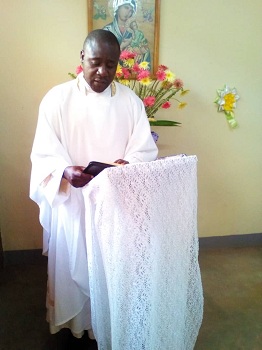 The Sisters, both in Buseesa and Lyamutundwe/Mpala, had a grand celebration recalling the various Sisters who touched their lives, the growth of the mission and so much more.  All they had to do was look around to see the contributions of the missionaries and their own contributions to the growth of the mission in Uganda.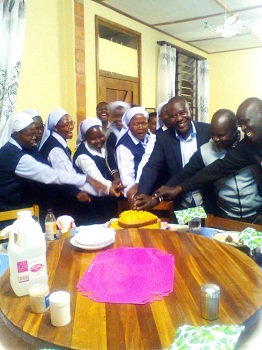 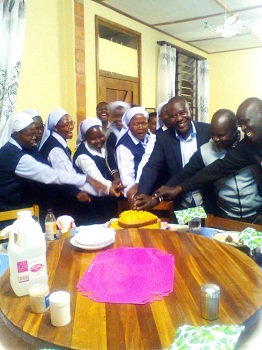 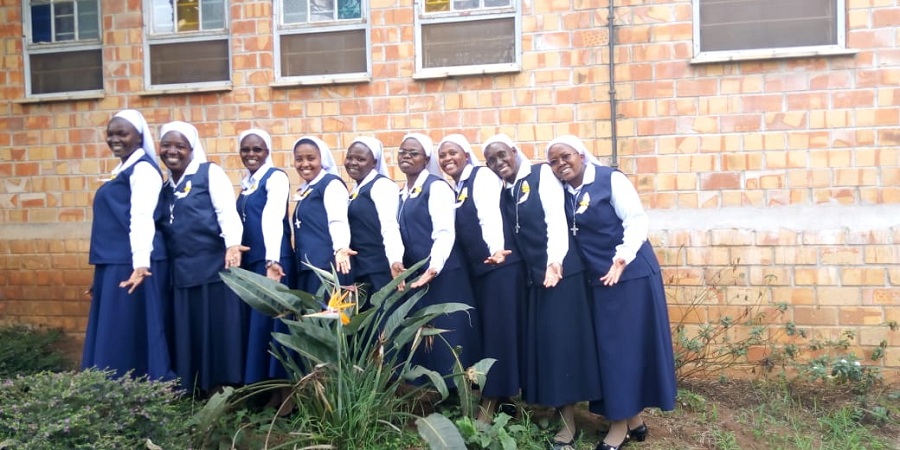 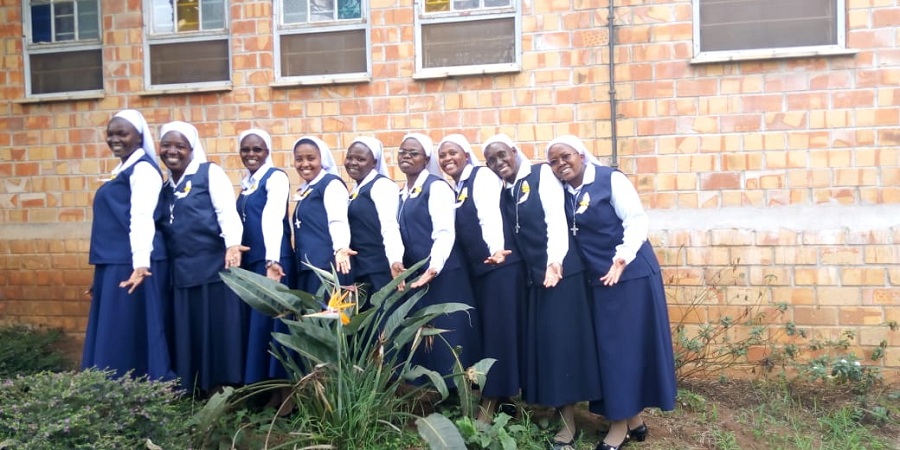 The Postulants and Candidates joined in the 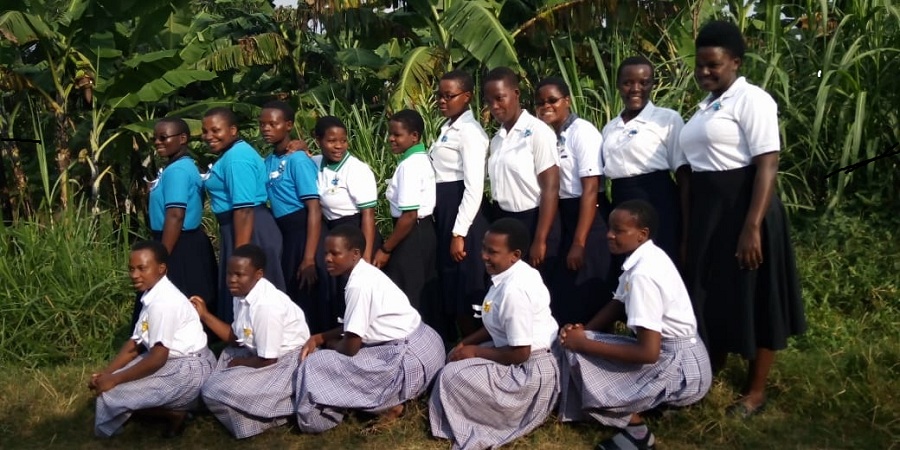 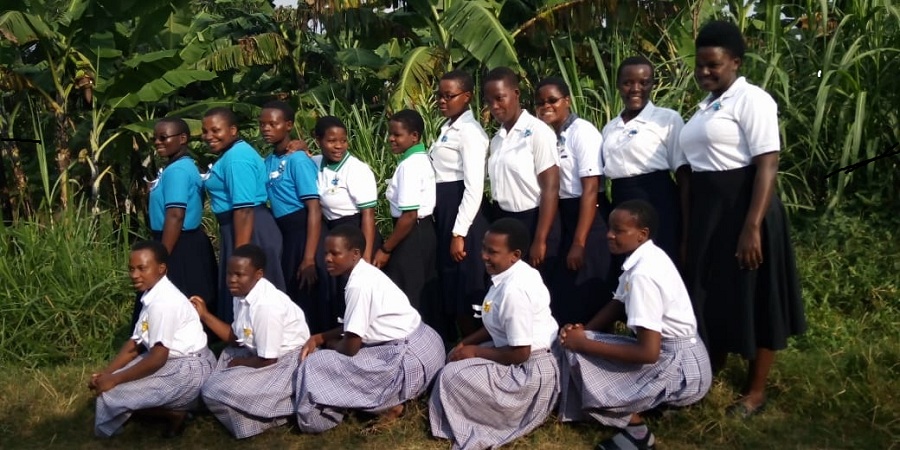 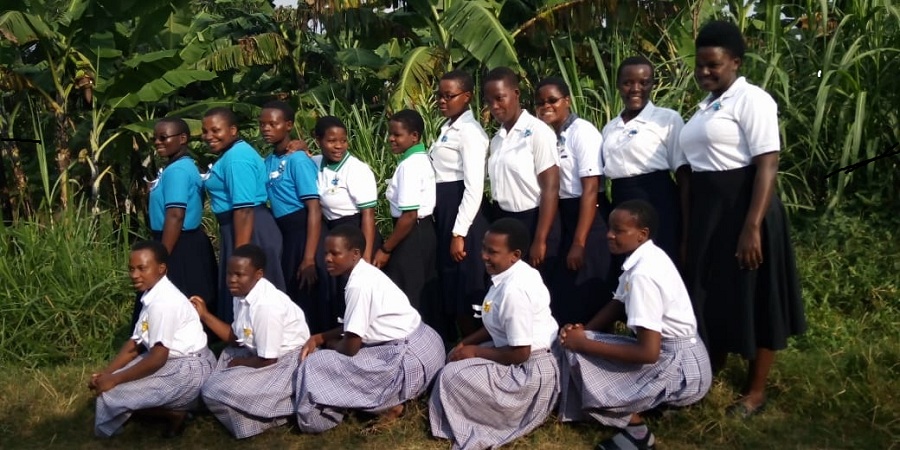 celebration and we are grateful to Sister Mary Prerna who is their formator and helps them begin to live the legacy of Notre Dame.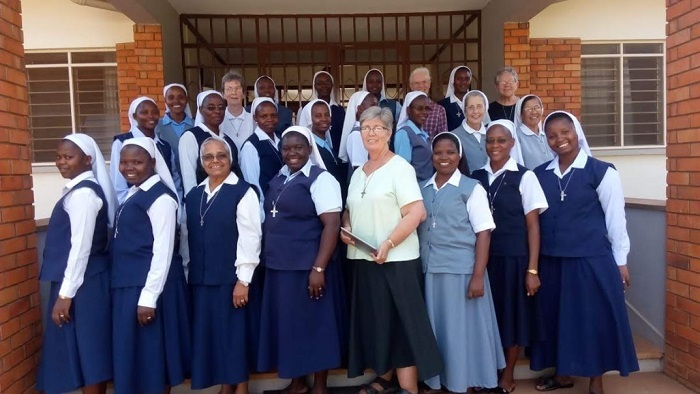 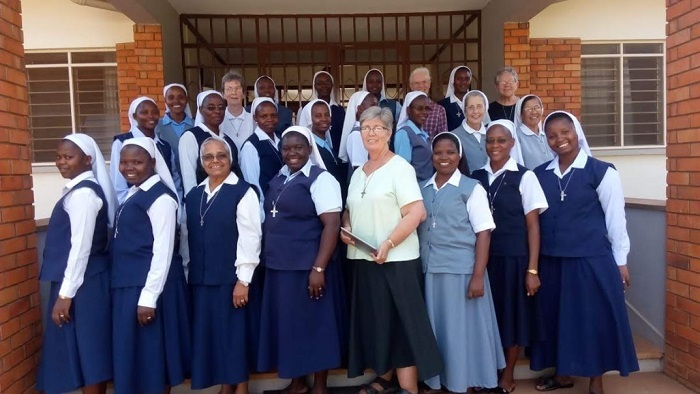 Many others Sisters came over the years as part of their sabbatical, to help with formation, to give retreats, to instruct the teachers on our Notre Dame Heritage and new learnings or as part of Sisters Without Borders Programme.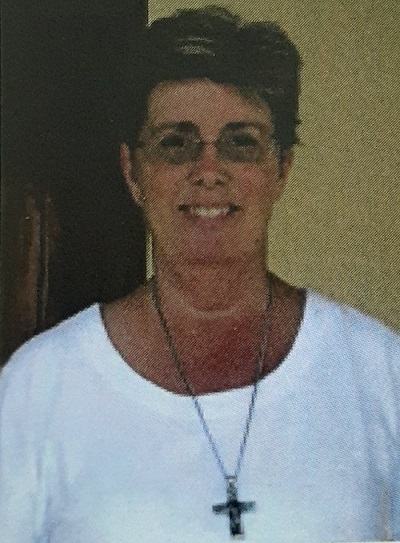 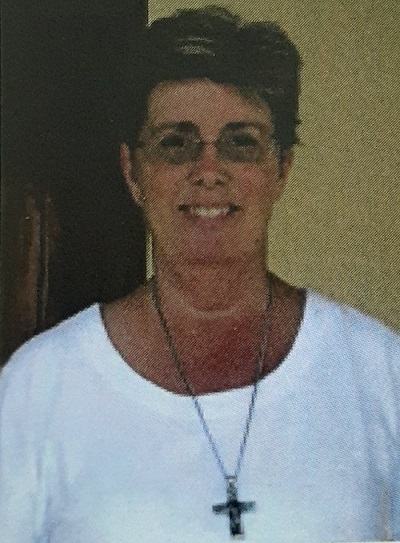 We thank Sister Mary Colette in a special way for all she has done as Head Teacher, Director of Temporary Professed, Assistant to the Delegation Superior and so much more. We thank our Good and Provident God for all the graces and blessings from the beginning of the mission until now.  Thank you is not enough but for now, we offer a huge THANK YOU to all who have been a part of our lifeand ministry in Uganda.  May God bless each one.